                   REGRADING FORM 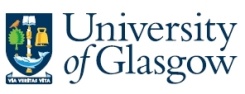 Management, Professional & Administrative, Technical & Specialist and Operational Job FamiliesA revised job description should be submitted in the undernoted format, ensuring that all sections have been completed.  This should provide an accurate reflection of the substantive elements of the revised role.Guidance to assist in the writing of the job description can be found at: http://www.gla.ac.uk/services/humanresources/recruitment/selection/planning/jobdesindex/ Please provide a statement detailing the elements of the job description which have changed over the past 12 months.  This should be no more than 2 pages with a typeface of no less than 11 pts.  Applicant For your application to be assessed it will be necessary for this form to be shared with members of the Regrading Committee.  By submitting your application you are consenting to your information being shared with others involved with this process.  By signing this form you are confirming that the information provided in Sections A and B is an accurate reflection of your revised role.Line Manager (if not Head of School / Director of Research Institute / Head of Service)By signing this form you are confirming that the information provided in Sections A and B, is an accurate reflection of the role. Head of School / Director of Research Institute / Head of ServiceBy signing this form you are confirming that you are in agreement with the information provided in Sections A and B.Head of HRBy signing this form you are confirming that you are aware of the application and have provided advice as necessary.Director of College Professional Services By signing this form you are confirming that you support the application for regrading. Completed Regrading Application Forms should be returned to the Performance, Pay & Reward section of the central HR team to hr-ppr@glasgow.ac.uk.Name:Staff Number:College:School / Research Institute / Service:Job Title:Current Job Family:Management, Professional & Administrative / Technical & Specialist / OperationalJob Family Applied for:Current Grade:Grade Applied for:Length of time in current post:Completion instructions:ApplicantSections A and B should be completed in discussion with line manager, and Section D should be signed.Line ManagerShould assist in the completion of Sections A and B, and sign Section D.Head of School / Director of Research Institute / Head of ServiceSection C should be completed, and Section D signed.Head of HR and where appropriate, Director of College Professional Services Section D should be signed. SECTION A:  REVISED JOB DESCRIPTIONRef No.Ref No.Ref No.Ref No.Job TitleJob TitleJob TitleJob TitleSchool / RI / CollegeSchool / RI / CollegeSchool / RI / CollegeSchool / RI / CollegeUniversity Services DepartmentUniversity Services DepartmentUniversity Services DepartmentUniversity Services DepartmentReporting ToReporting ToReporting ToReporting ToJob PurposeJob PurposeJob PurposeJob PurposeJob PurposeMain Duties and ResponsibilitiesMain Duties and ResponsibilitiesMain Duties and ResponsibilitiesMain Duties and ResponsibilitiesMain Duties and ResponsibilitiesKnowledge, Qualifications, Skills and ExperienceKnowledge, Qualifications, Skills and ExperienceKnowledge, Qualifications, Skills and ExperienceKnowledge, Qualifications, Skills and ExperienceKnowledge, Qualifications, Skills and ExperienceKnowledge/Qualifications Knowledge/Qualifications Knowledge/Qualifications Knowledge/Qualifications Knowledge/Qualifications EssentialEssentialDesirableDesirableSkillsSkillsSkillsSkillsSkillsEssentialEssentialDesirableDesirableExperienceExperienceExperienceExperienceExperienceEssentialEssentialDesirableDesirableDimensionsDimensionsDimensionsDimensionsDimensionsJob FeaturesJob FeaturesJob FeaturesJob FeaturesJob FeaturesPlanning and OrganisingPlanning and OrganisingPlanning and OrganisingDecision MakingDecision MakingDecision MakingInternal/External RelationshipsInternal/External RelationshipsInternal/External RelationshipsProblem SolvingProblem SolvingProblem SolvingOtherOtherOtherAdditional School/RI/US Department Information - in addition to the information listed, above please provide any other information below about your School/RI/US Department that may be of interest to applicants.Additional School/RI/US Department Information - in addition to the information listed, above please provide any other information below about your School/RI/US Department that may be of interest to applicants.Additional School/RI/US Department Information - in addition to the information listed, above please provide any other information below about your School/RI/US Department that may be of interest to applicants.Additional School/RI/US Department Information - in addition to the information listed, above please provide any other information below about your School/RI/US Department that may be of interest to applicants.Additional School/RI/US Department Information - in addition to the information listed, above please provide any other information below about your School/RI/US Department that may be of interest to applicants.Organisation ChartOrganisation ChartOrganisation ChartOrganisation ChartOrganisation ChartTo amend chart below, click on it and use the Design and Format tubs that appear in the menu above: To amend chart below, click on it and use the Design and Format tubs that appear in the menu above: To amend chart below, click on it and use the Design and Format tubs that appear in the menu above: To amend chart below, click on it and use the Design and Format tubs that appear in the menu above: To amend chart below, click on it and use the Design and Format tubs that appear in the menu above: SECTION B:  APPLICANT’S STATEMENTSECTION C: HEAD OF SCHOOL / DIRECTOR OF RESEARCH INSTITUTE / HEAD OF SERVICE STATEMENTSECTION D: CONSENT AND APPROVALSignature:DateName:Signature:DateName:Signature:DateName:Signature:DateName:Signature:DDate